Schaapsheuvel trial  2016Zaterdag 22 Zondag 23  oktober 2016Autarky Cup klasse 1 en 2 Open trial klasse 3.Deze wedstrijd gaat door op het terrein van de schaapsheuvel .i.s.m. Federatie Schapendrijven België en Autary hondenvoeders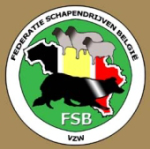 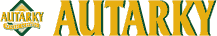 
InschrijvenBovenkant formulierOnderkant formulierBovenkant formulierOnderkant formulierklasse 1 & 2: €10/run/hond voor club- en FSB leden. Niet leden €12,50/run/hond.Klasse 3: €12/run/hond voor club- en FSB leden. Niet leden: €15/run/hondEr word gelopen met blackface schapenOpgelet Inschrijvingen Autarky Cup kl 1 en 2 hebben voorrang!Inschrijven via mail : davyenhilde@hotmail.comOf via sms 0475806031Camping plaatsen met elektriciteit zijn voorzienAdres : diestsesteenweg 52 tielt winge